Москва, 2024ОБРАЗОВАТЕЛЬНОЕ УЧРЕЖДЕНИЕ ПРОФСОЮЗОВ ВЫСШЕГО ОБРАЗОВАНИЯ«АКАДЕМИЯ ТРУДА И СОЦИАЛЬНЫХ ОТНОШЕНИЙ»ОБРАЗОВАТЕЛЬНОЕ УЧРЕЖДЕНИЕ ПРОФСОЮЗОВ ВЫСШЕГО ОБРАЗОВАНИЯ«АКАДЕМИЯ ТРУДА И СОЦИАЛЬНЫХ ОТНОШЕНИЙ»ОБРАЗОВАТЕЛЬНОЕ УЧРЕЖДЕНИЕ ПРОФСОЮЗОВ ВЫСШЕГО ОБРАЗОВАНИЯ«АКАДЕМИЯ ТРУДА И СОЦИАЛЬНЫХ ОТНОШЕНИЙ»ОБРАЗОВАТЕЛЬНОЕ УЧРЕЖДЕНИЕ ПРОФСОЮЗОВ ВЫСШЕГО ОБРАЗОВАНИЯ«АКАДЕМИЯ ТРУДА И СОЦИАЛЬНЫХ ОТНОШЕНИЙ»ОБРАЗОВАТЕЛЬНОЕ УЧРЕЖДЕНИЕ ПРОФСОЮЗОВ ВЫСШЕГО ОБРАЗОВАНИЯ«АКАДЕМИЯ ТРУДА И СОЦИАЛЬНЫХ ОТНОШЕНИЙ»ОБРАЗОВАТЕЛЬНОЕ УЧРЕЖДЕНИЕ ПРОФСОЮЗОВ ВЫСШЕГО ОБРАЗОВАНИЯ«АКАДЕМИЯ ТРУДА И СОЦИАЛЬНЫХ ОТНОШЕНИЙ»ОБРАЗОВАТЕЛЬНОЕ УЧРЕЖДЕНИЕ ПРОФСОЮЗОВ ВЫСШЕГО ОБРАЗОВАНИЯ«АКАДЕМИЯ ТРУДА И СОЦИАЛЬНЫХ ОТНОШЕНИЙ»ОБРАЗОВАТЕЛЬНОЕ УЧРЕЖДЕНИЕ ПРОФСОЮЗОВ ВЫСШЕГО ОБРАЗОВАНИЯ«АКАДЕМИЯ ТРУДА И СОЦИАЛЬНЫХ ОТНОШЕНИЙ»ОБРАЗОВАТЕЛЬНОЕ УЧРЕЖДЕНИЕ ПРОФСОЮЗОВ ВЫСШЕГО ОБРАЗОВАНИЯ«АКАДЕМИЯ ТРУДА И СОЦИАЛЬНЫХ ОТНОШЕНИЙ»ОБРАЗОВАТЕЛЬНОЕ УЧРЕЖДЕНИЕ ПРОФСОЮЗОВ ВЫСШЕГО ОБРАЗОВАНИЯ«АКАДЕМИЯ ТРУДА И СОЦИАЛЬНЫХ ОТНОШЕНИЙ»ОБРАЗОВАТЕЛЬНОЕ УЧРЕЖДЕНИЕ ПРОФСОЮЗОВ ВЫСШЕГО ОБРАЗОВАНИЯ«АКАДЕМИЯ ТРУДА И СОЦИАЛЬНЫХ ОТНОШЕНИЙ»ОБРАЗОВАТЕЛЬНОЕ УЧРЕЖДЕНИЕ ПРОФСОЮЗОВ ВЫСШЕГО ОБРАЗОВАНИЯ«АКАДЕМИЯ ТРУДА И СОЦИАЛЬНЫХ ОТНОШЕНИЙ»ОБРАЗОВАТЕЛЬНОЕ УЧРЕЖДЕНИЕ ПРОФСОЮЗОВ ВЫСШЕГО ОБРАЗОВАНИЯ«АКАДЕМИЯ ТРУДА И СОЦИАЛЬНЫХ ОТНОШЕНИЙ»ОБРАЗОВАТЕЛЬНОЕ УЧРЕЖДЕНИЕ ПРОФСОЮЗОВ ВЫСШЕГО ОБРАЗОВАНИЯ«АКАДЕМИЯ ТРУДА И СОЦИАЛЬНЫХ ОТНОШЕНИЙ»ОБРАЗОВАТЕЛЬНОЕ УЧРЕЖДЕНИЕ ПРОФСОЮЗОВ ВЫСШЕГО ОБРАЗОВАНИЯ«АКАДЕМИЯ ТРУДА И СОЦИАЛЬНЫХ ОТНОШЕНИЙ»ОБРАЗОВАТЕЛЬНОЕ УЧРЕЖДЕНИЕ ПРОФСОЮЗОВ ВЫСШЕГО ОБРАЗОВАНИЯ«АКАДЕМИЯ ТРУДА И СОЦИАЛЬНЫХ ОТНОШЕНИЙ»ОБРАЗОВАТЕЛЬНОЕ УЧРЕЖДЕНИЕ ПРОФСОЮЗОВ ВЫСШЕГО ОБРАЗОВАНИЯ«АКАДЕМИЯ ТРУДА И СОЦИАЛЬНЫХ ОТНОШЕНИЙ»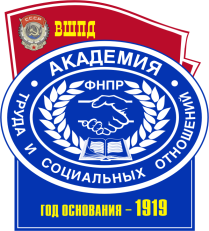 ФАКУЛЬТЕТФАКУЛЬТЕТФАКУЛЬТЕТФАКУЛЬТЕТФАКУЛЬТЕТФАКУЛЬТЕТ(Ф.И.О. обучающегося)(Ф.И.О. обучающегося)(Ф.И.О. обучающегося)(Ф.И.О. обучающегося)(Ф.И.О. обучающегося)(Ф.И.О. обучающегося)(Ф.И.О. обучающегося)(Ф.И.О. обучающегося)(Ф.И.О. обучающегося)(Ф.И.О. обучающегося)(Ф.И.О. обучающегося)(Ф.И.О. обучающегося)(Ф.И.О. обучающегося)(Ф.И.О. обучающегося)(Ф.И.О. обучающегося)(Ф.И.О. обучающегося)(Ф.И.О. обучающегося)(Ф.И.О. обучающегося)(тема дипломного проекта)(тема дипломного проекта)(тема дипломного проекта)(тема дипломного проекта)(тема дипломного проекта)(тема дипломного проекта)(тема дипломного проекта)(тема дипломного проекта)(тема дипломного проекта)(тема дипломного проекта)(тема дипломного проекта)(тема дипломного проекта)(тема дипломного проекта)(тема дипломного проекта)(тема дипломного проекта)(тема дипломного проекта)(тема дипломного проекта)(тема дипломного проекта)Дипломный проектДипломный проектДипломный проектДипломный проектДипломный проектДипломный проектДипломный проектДипломный проектДипломный проектДипломный проектДипломный проектДипломный проектДипломный проектДипломный проектДипломный проектДипломный проектДипломный проектДипломный проектна присвоение квалификациина присвоение квалификациина присвоение квалификациина присвоение квалификациина присвоение квалификациина присвоение квалификациина присвоение квалификациина присвоение квалификациина присвоение квалификациина присвоение квалификации«»»»»по специальности по специальности по специальности по специальности по специальности по специальности по специальности по специальности по специальности по специальности по специальности по специальности по специальности по специальности по специальности по специальности по специальности по специальности Руководитель Руководитель Руководитель Руководитель (уч. степень, звание)(Фамилия И.О.)(Фамилия И.О.)(Фамилия И.О.)(Фамилия И.О.)(Фамилия И.О.)(подпись)(подпись)ОбучающийсяОбучающийсяОбучающийсяОбучающийся(группа)(группа)(Фамилия И.О.)(Фамилия И.О.)(Фамилия И.О.)(Фамилия И.О.)(Фамилия И.О.)(подпись)(подпись)Работа сдана в государственную экзаменационную комиссиюРабота сдана в государственную экзаменационную комиссиюРабота сдана в государственную экзаменационную комиссиюРабота сдана в государственную экзаменационную комиссиюРабота сдана в государственную экзаменационную комиссиюРабота сдана в государственную экзаменационную комиссиюРабота сдана в государственную экзаменационную комиссиюРабота сдана в государственную экзаменационную комиссиюРабота сдана в государственную экзаменационную комиссиюРабота сдана в государственную экзаменационную комиссиюРабота сдана в государственную экзаменационную комиссиюРабота сдана в государственную экзаменационную комиссиюРабота сдана в государственную экзаменационную комиссиюРабота сдана в государственную экзаменационную комиссиюРабота сдана в государственную экзаменационную комиссию(дата)(дата)(дата)(дата)(дата)Секретарь ГЭКСекретарь ГЭКСекретарь ГЭКСекретарь ГЭКСекретарь ГЭК(Фамилия И.О.)(Фамилия И.О.)(Фамилия И.О.)(Фамилия И.О.)(Фамилия И.О.)(подпись)(подпись)